TTR logins: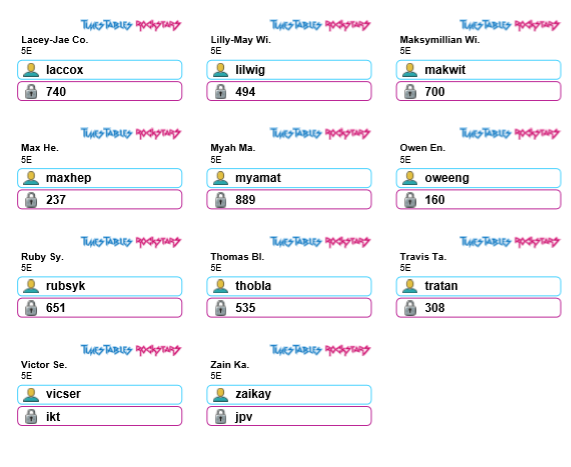 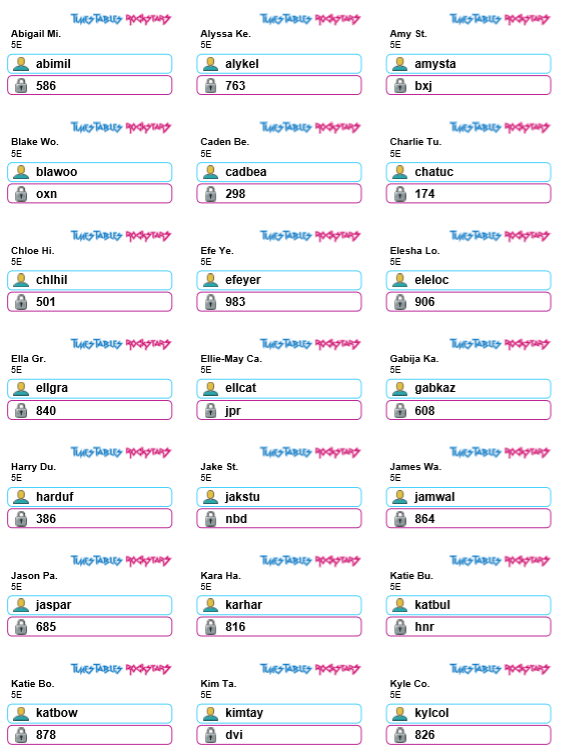 WALT:   read, write, order and compare numbers to at least 1,000,000 and determine the value of each digitIf you are not able to print the resources or do not have paper and a pen handy use household items/sweets or things from the garden to represent thousands, hundreds, tens and ones WILF: Remember:1-9 = digits0= holds place valueDetermine the value of the digitKnow the numbers worth by determining the valueCompare numbers using the language ‘greater/smaller’After you have completed the work, you might like to play:http://www.math-play.com/Place-Value-Millionaire/place-value-millionaire-game_html5.htmlRecap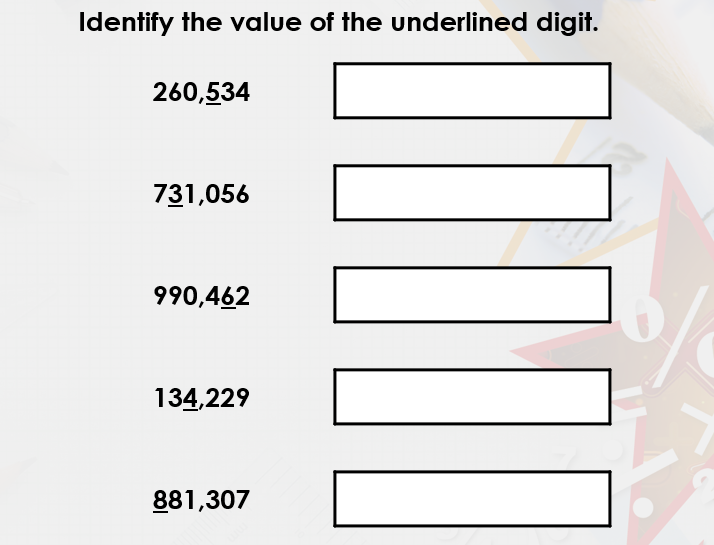 The digit 5 is worth five hundreds (500)Task Two: Bar modelsExample: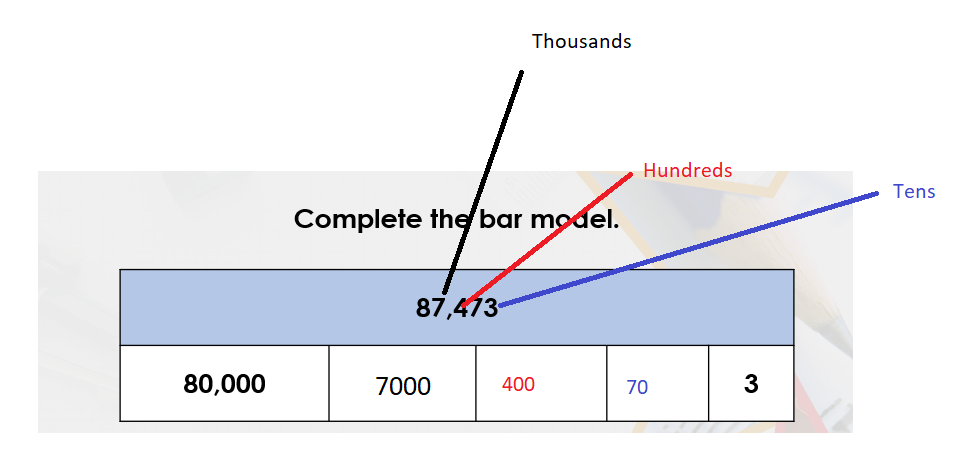 Your turn: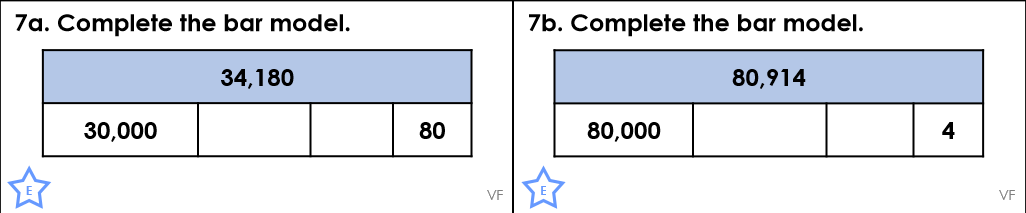 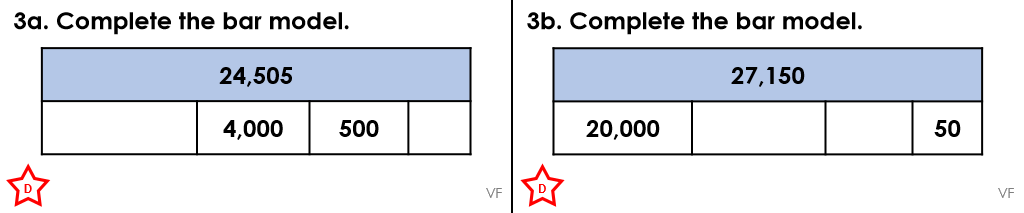 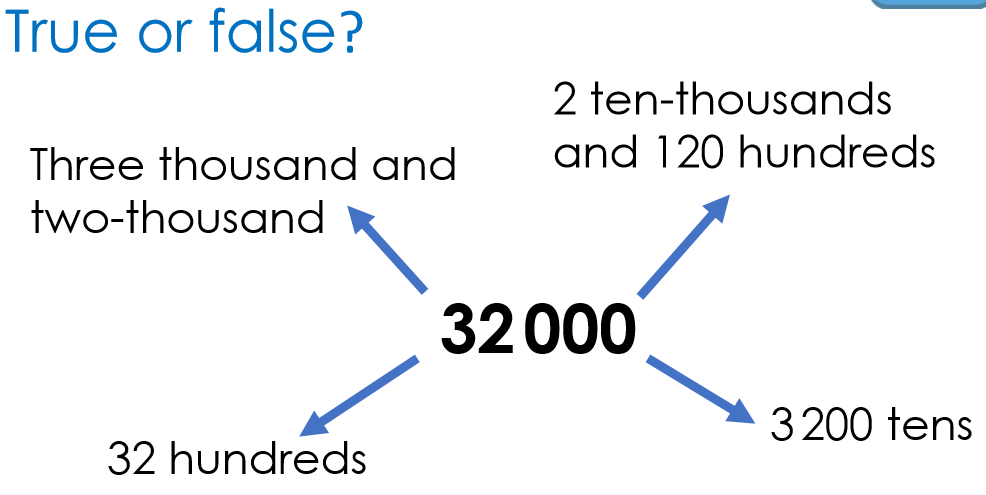 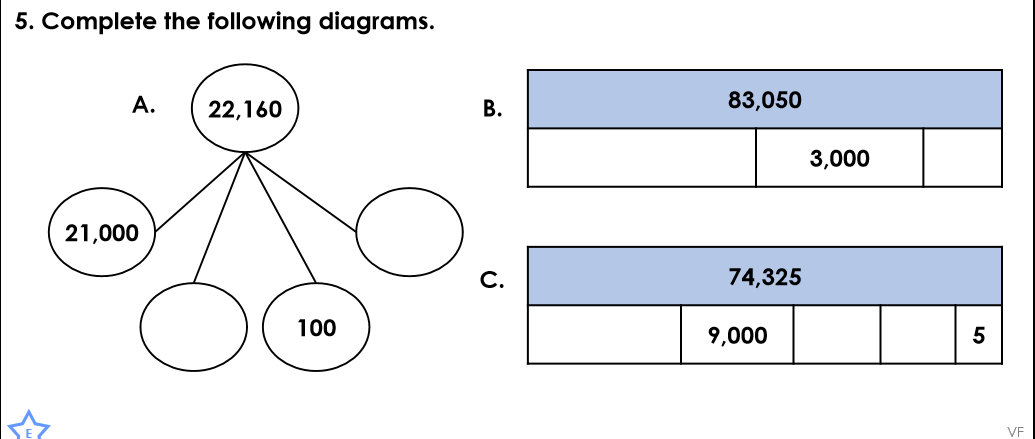 Write in numbers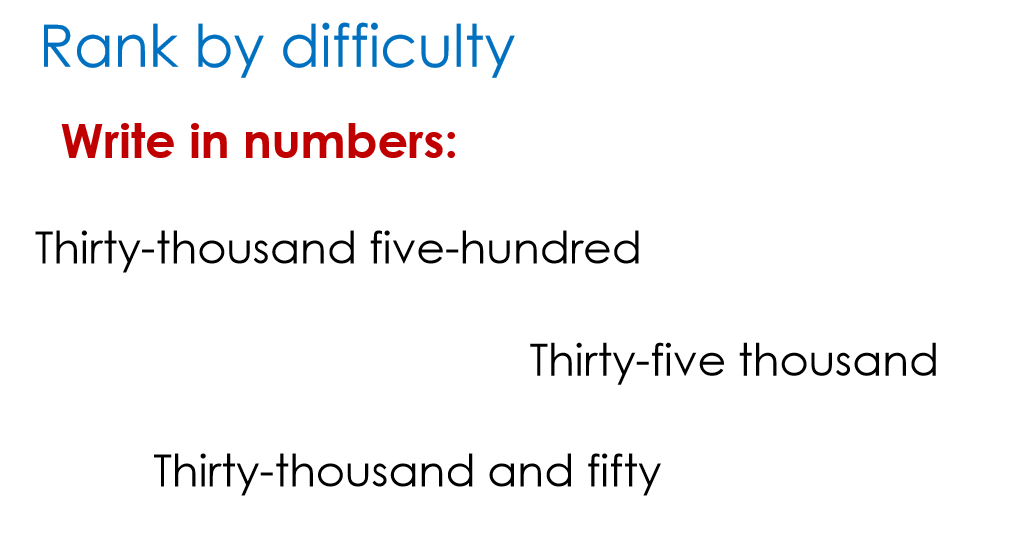 Challenge- Work out their number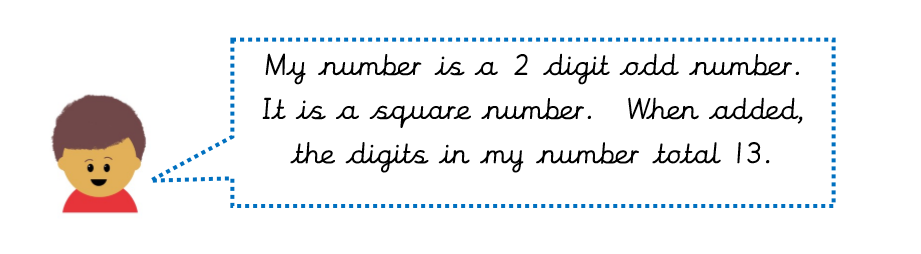 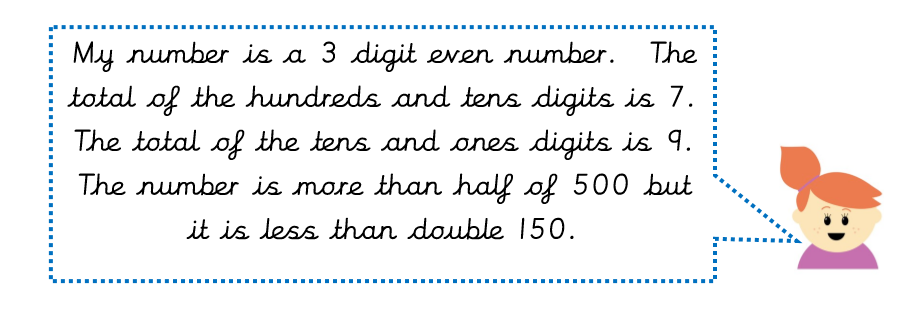 Hundred thousandTen thousandThousands Hundreds Tens Ones260534